РЕШЕНИЕ14 июня 2024 года № 137а. ХакуринохабльО внесении изменений и дополнений в Устав муниципального образования «Шовгеновский район» В целях приведения Устава муниципального образования «Шовгеновский район» в соответствие с требованиями федерального и регионального законодательства, руководствуясь Федеральным законом 
от 6 октября 2003 года № 131-ФЗ «Об общих принципах организации местного самоуправления в Российской Федерации», Совет народных депутатов муниципального образования «Шовгеновский район» РЕШИЛ:1. Внести в Устав муниципального образования «Шовгеновский район» следующие изменения и дополнения:1.1 пункт 33 части 1 статьи 7 «Вопросы местного значения муниципального образования» дополнить словами следующего содержания «, а также правил использования водных объектов для рекреационных целей».1.2. в статье 28: а) в подпункте «а» пункта 2 части 4.1 слова «аппарате избирательной комиссии,» исключить;б) в подпункте «б» пункта 2 части 4.1 слова «аппарате избирательной комиссии,» исключить;1.3. в статье 33:а) в подпункте «а» пункта 2 части 3 слова «аппарате избирательной комиссии,» исключить;б) в подпункте «б» пункта 2 части 3 слова «аппарате избирательной комиссии,» исключить;1.4. в части 1.4 статьи 34: слова «высшего должностного лица субъекта Российской Федерации (руководителя высшего исполнительного органа государственной власти субъекта Российской Федерации)» заменить словами «Главы Республики Адыгея».1.5. в статье 43:часть 16 изложить в следующей редакции:«16. Муниципальные правовые акты вступают в силу в порядке, установленном настоящим Уставом, за исключением нормативных правовых актов Совета народных депутатов о налогах и сборах, которые вступают в силу в соответствии с Налоговым кодексом Российской Федерации.Муниципальные нормативные правовые акты, затрагивающие права, свободы и обязанности человека и гражданина, муниципальные нормативные правовые акты, устанавливающие правовой статус организаций, учредителем которых выступает муниципальное образование, а также соглашения, заключаемые между органами местного самоуправления, вступают в силу после их официального обнародования.Иные муниципальные правовые акты подлежат официальному обнародованию в случаях, предусмотренных федеральными законами, законами Республики Адыгея, настоящим Уставом, решениями Совета народных депутатов либо самими муниципальными правовыми актами.Иные муниципальные правовые акты вступают в силу со дня их принятия (издания), если иной срок вступления в силу не предусмотрен федеральным законом, законом Республики Адыгея, либо самим муниципальным правовым актом.»;Часть 17 изложить в следующей редакции:«17. Под официальным обнародованием муниципального правового акта понимается официальное опубликование муниципального правового акта.Официальным опубликованием муниципального правового акта, в том числе соглашения, заключенного между органами местного самоуправления, считается первая публикация его полного текста в газете Шовгеновского района «Заря».Официальным опубликованием устава муниципального образования, муниципальных правовых актов о внесении изменений и дополнений в устав муниципального образования также может считаться первая публикация их полного текста на портале Министерства юстиции Российской Федерации «Нормативные правовые акты в Российской Федерации» в информационно-телекоммуникационной сети «Интернет» (доменное имя сайта в информационно-телекоммуникационной сети «Интернет» - http://pravo.minjust.ru, http://право-минюст.рф, регистрационный номер и дата принятия решения о регистрации – серия Эл № ФС77-72471 от 5 марта 2018 года).Решение о способе официального опубликования муниципального правового акта принимается органом местного самоуправления или должностным лицом местного самоуправления, принявшим (издавшим) соответствующий акт.Муниципальные правовые акты, подлежащие официальному обнародованию, должны быть официально обнародованы не позднее 15 дней со дня их принятия (издания), если иное не установлено федеральными законами, настоящим Уставом либо самими муниципальными правовыми актами.»Часть 18 изложить в следующей редакции:«18. Дополнительными источниками обнародования муниципальных правовых актов являются:1) размещение на портале Министерства юстиции Российской Федерации «Нормативные правовые акты в Российской Федерации» в информационно-телекоммуникационной сети «Интернет» (доменное имя сайта в информационно-телекоммуникационной сети «Интернет» - http://pravo.minjust.ru, http://право-минюст.рф, регистрационный номер и дата принятия решения о регистрации – серия Эл № ФС77-72471 от 5 марта 2018 года);2) размещение на официальном сайте органов местного самоуправления муниципального образования «Шовгеновский район» в информационно-телекоммуникационной сети «Интернет» (доменное имя сайта - shovgen880.ru)».2. Главе муниципального образования «Шовгеновский район» представить настоящее решение на государственную регистрацию в Управление Министерства юстиции Российской Федерации по Республике Адыгея в порядке, установленном Федеральным законом от 21 июля 2005 г. № 97-ФЗ «О государственной регистрации уставов муниципальных образований».3. Настоящее Решение вступает в силу со дня его официального опубликования, произведенного после его государственной регистрации.Председатель Совета народных депутатов муниципального образования «Шовгеновский район»                                                                            А.Д. МеретуковГлава муниципального образования «Шовгеновский район»                                                                                   Р.Р. Аутлев               РЕСПУБЛИКА АДЫГЕЯСовет народных депутатов    муниципального образования«Шовгеновский район»             АДЫГЭ РЕСПУБЛИКМуниципальнэ образованиеу«Шэуджэн район»янароднэ депутатхэм я Совет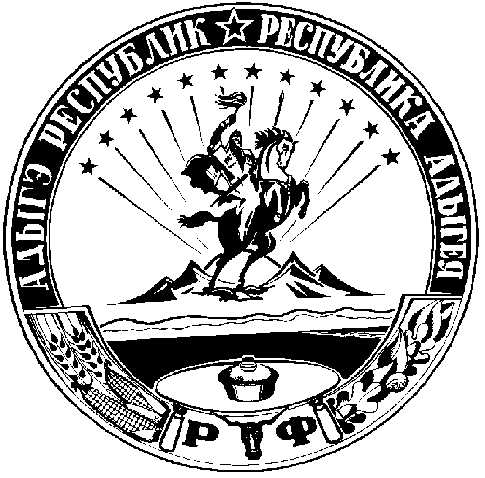 